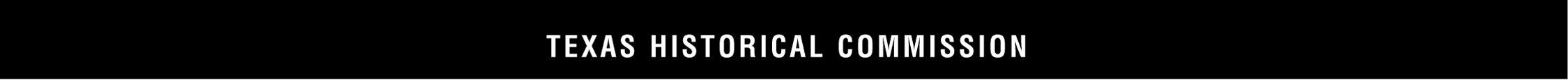 ANTIQUITIES PERMIT APPLICATION FORM ARCHEOLOGYGENERAL INFORMATIONI. PROPERTY TYPE AND LOCATIONProject Name (and/or Site Trinomial) 											County (ies) 														USGS Quadrangle Name and Number 											UTM Coordinates		Zone 				 E			    N 				Location 														Federal Involvement				  Yes			  NoName of Federal Agency 												Agency Representative 													II. OWNER (OR CONTROLLING AGENCY)Owner 															Representative														Address 														City/State/Zip														Telephone (include area code)				 Email Address 							III. PROJECT SPONSOR (IF  DIFFERENT FROM OWNER)Sponsor 														Representative														Address 														City/State/Zip														Telephone (include area code)				 Email Address 							PROJECT INFORMATIONI. PRINCIPAL INVESTIGATOR (ARCHEOLOGIST)Name 															Affiliation														Address 														City/State/Zip														Telephone (include area code)				 Email Address 							(OVER)ANTIQUITIES PERMIT APPLICATION FORM (CONTINUED)II. PROJECT DESCRIPTIONProposed Starting Date of Fieldwork 											Requested Permit Duration  			Years    		  Months     (1 year minimum)Scope of Work (Provided an Outline of Proposed Work)									III. CURATION & REPORTTemporary Curatorial or Laboratory Facility 										Permanent Curatorial Facility 												IV. LAND OWNER’S CERTIFICATIONI, 									, as legal representative of the Land Owner, 										, do certify that I have reviewed the plans and research design, and that no investigations will be performed prior to the issuance of a permit by the Texas Historical Commission. Furthermore, I understand that the Owner, Sponsor, and Principal Investigator are responsible for completing the terms of the permit.Signature 									   Date					V. SPONSOR’S CERTIFICATIONI, 										, as legal representative of the Sponsor, 										, do certify that I have review the plans and research design, and that no investigations will be performed prior to the issuance of a permit by the Texas Historical Commission. Furthermore, I understand that the Sponsor, Owner, and Principal Investigator are responsible for completing the terms of this permit.Signature 									  Date 					VI. INVESTIGATOR’S CERTIFICATIONI, 										, as Principal Investigator employed by 										 (Investigative Firm), do certify that I will execute this project according to the submitted plans and research design, and will not conduct any work prior to the issuance of a permit by the Texas Historical Commission. Furthermore, I understand that the Principal Investigator (and the Investigative Firm), as well as the Owner and Sponsor, are responsible for completing the terms of this permit.Signature 									  Date 					Principal Investigator must attach a research design, a copy of the USGS quadrangle showing project boundaries, and any additional pertinent information. Curriculum vita must be on file with the Archeology Division.FOR OFFICIAL USE ONLYReviewer 						  Date Permit Issues 						Permit Number  					  Permit Expiration Date  					Type of Permit  					  Date Received for Data Entry  					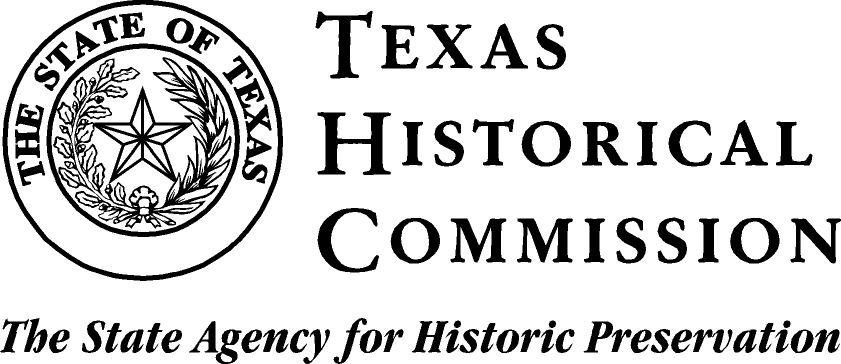 